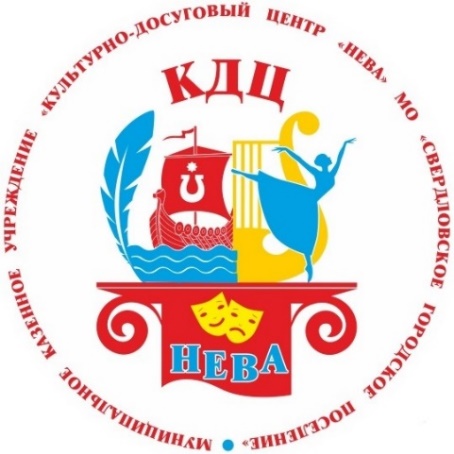 № п/пНаименование кружка, коллективаФИО руководителяПонедельникВторникСредаЧетвергПятница Суббота Воскр.1Народный коллектив ансамбль русской песни «Сударушка»КахоцкаяМария Ивановна18:30-20:0018:30-20:002Детский хореографический ансамбль «Вдохновение»(старшая группа)Титенко Дарья Валерьевна17:30-18:5016:20-17:4016:20-17:4016:30-18:503Детский хореографический ансамбль «Вдохновение»(подготовительная группаот 5 лет)Титенко Дарья Валерьевна19:00-20:0017:50-18:5019:00-20:004Танцевальный кружок «Карамельки»(от 3 до 5 лет)Титенко Дарья Валерьевна17:50-18:2018:30-19:0017:50-18:2018:30-19:005Кружок эстрадного вокала детский(от 7 лет)Волкова Анастасия Анатольевна15:15-18:0019:00-19:4515:15-19:1509:45-14:0009:45-10:3011:15-13:0016:00-19:156Вокальный ансамбль «Невские звездочки»(от 5 лет и старше)Волкова Анастасия Анатольевна18:15-19:0019:15-20:3010:30-11:1514:00-16:0019:15-20:307Кружок ИЗО «Акварелька»(от 5 до 8 лет)17:00-17:4517:50-18:3517:00-17:4517:50-18:358Кружок «Школа рукоделия»(от 10 лет и старше)Войтова Дарья Анатольевна18:00-20:009Кружок народных песен и игрКахоцкая Мария Ивановна16:00-17:0017:00-18:0017:00-18:0018:00-19:0010Студия творческой молодежи «АРТ-Вектор «Нева»/ Молодежный активИванова Марина Николаевна18:00-20:0018:00-20:0017:00-20:0011Клуб «Здоровье»Иноземцева Юлия Александровна19:00-21:0019:00-21:0019:00-21:0012Кружок бальных танцев(от 5 лет и старше)Садковский Евгений Витальевич10:00-13:0013Оздоровительная физкультураМихайлова Анна Равилевна10:00-12:0014Ансамбль народных инструментов «Клад»Александрова Юлия Николаевна16:00-20:0016:00-20:0012:00-16:0015Занятия по физико-технической подготовки боксеров(от 7 лет и старше)Имангожин Мухтар Журерович09:00-10:3012:00-13:3016Занятия скандинавской ходьбойИмангожин Мухтар Журерович17:00-18:0017:00-18:0017Группа раннего физического развития «Капельки»(от 2 до 3 лет)Титенко Дарья Валерьевна11:00-12:0011:00-12:0018 Группа подготовки к школе «Дошколёнок»(от 5 до 7 лет)ШадурскаяОлеся Юрьевна18:00-19:0018:00-19:0011:00-12:0012:00-13:0019Настольный теннисИмангожин Мухтар Журерович/ Кузнецов Игорь Сергеевич20:00-21:3020:00-21:3020Футбол (дети) Свердлова 1 (стадион)Имангожин Мухтар Журерович/ Кузнецов Игорь Сергеевич16:00-18:0016:00-18:0021Футбол (взрослые)Свердлова 1 (стадион)Имангожин Мухтар Журерович/ Кузнецов Игорь Сергеевич10:30-13:0022ОФП (для детей)СВЕРДЛОВА 2Имангожин Мухтар Журерович16:00-17:3016:00-17:3023Группа восточного танца «Сияние востока»Волкова Валентина20:00-21:0020:00-21:0017:00-18:0017:00-18:0024Женский клуб «Мир женщины»Александрова Юлия НиколаевнаВстреча один раз в месяц (дата и время заранее оговариваются)Встреча один раз в месяц (дата и время заранее оговариваются)Встреча один раз в месяц (дата и время заранее оговариваются)Встреча один раз в месяц (дата и время заранее оговариваются)Встреча один раз в месяц (дата и время заранее оговариваются)Встреча один раз в месяц (дата и время заранее оговариваются)Встреча один раз в месяц (дата и время заранее оговариваются)25Клуб «Школа семейного досуга»Александрова Юлия НиколаевнаВстреча один раз в месяц (дата и время заранее оговариваются и согласовываются)Встреча один раз в месяц (дата и время заранее оговариваются и согласовываются)Встреча один раз в месяц (дата и время заранее оговариваются и согласовываются)Встреча один раз в месяц (дата и время заранее оговариваются и согласовываются)Встреча один раз в месяц (дата и время заранее оговариваются и согласовываются)Встреча один раз в месяц (дата и время заранее оговариваются и согласовываются)Встреча один раз в месяц (дата и время заранее оговариваются и согласовываются)26Клуб «Серебряный возраст»Александрова Юлия НиколаевнаВстреча один раз в месяц (дата и время заранее оговариваются и согласовываются)Встреча один раз в месяц (дата и время заранее оговариваются и согласовываются)Встреча один раз в месяц (дата и время заранее оговариваются и согласовываются)Встреча один раз в месяц (дата и время заранее оговариваются и согласовываются)Встреча один раз в месяц (дата и время заранее оговариваются и согласовываются)Встреча один раз в месяц (дата и время заранее оговариваются и согласовываются)Встреча один раз в месяц (дата и время заранее оговариваются и согласовываются)